Our mission is to promote southern wv as a visitor friendly destination -We are your regional destination marketing organization.  Our region includes Raleigh, Fayette, Nicholas, Greenbrier, Summers, Monroe, Mercer, Wyoming and McDowell counties.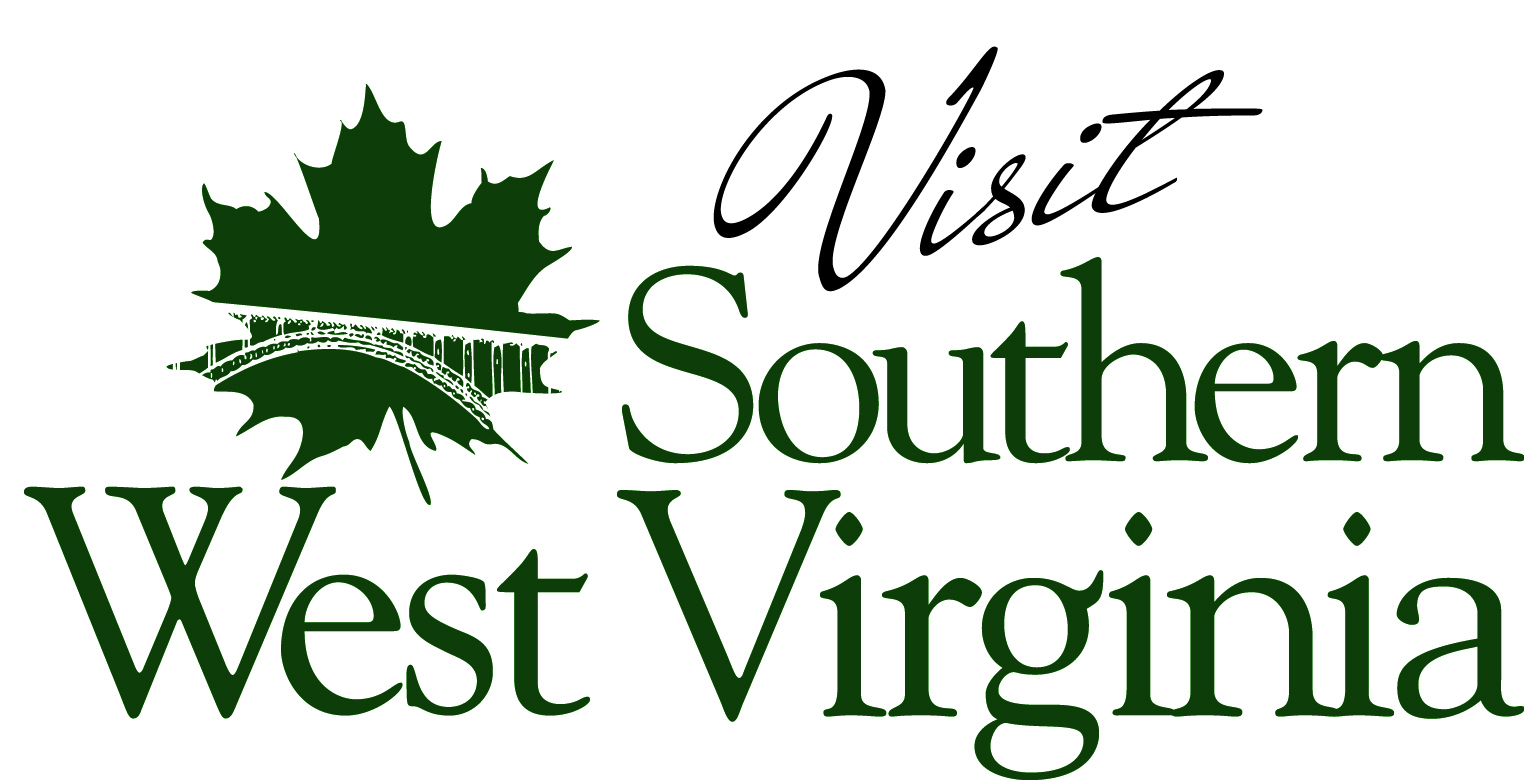 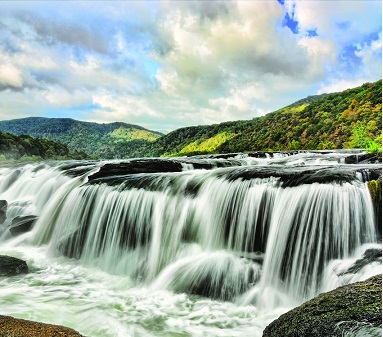 Sandstone Falls, Hinton WVTourism PartnershipBecoming a member with our organization includes an entire year of targeted tourism marketing, including - Your information listed in 150,000 copies of the annual Official Visitors GuideYour listing, contact information and description on our website, www.visitwv.comSocial media promotion on our Facebook, Twitter, Pinterest, Foursquare, Foodspotting and more!Representation in our advertising effortsAccess to our tourism newsletter and annual networking eventsPromotion at group, trade and travel showsAccess to over 75,000 leads annually